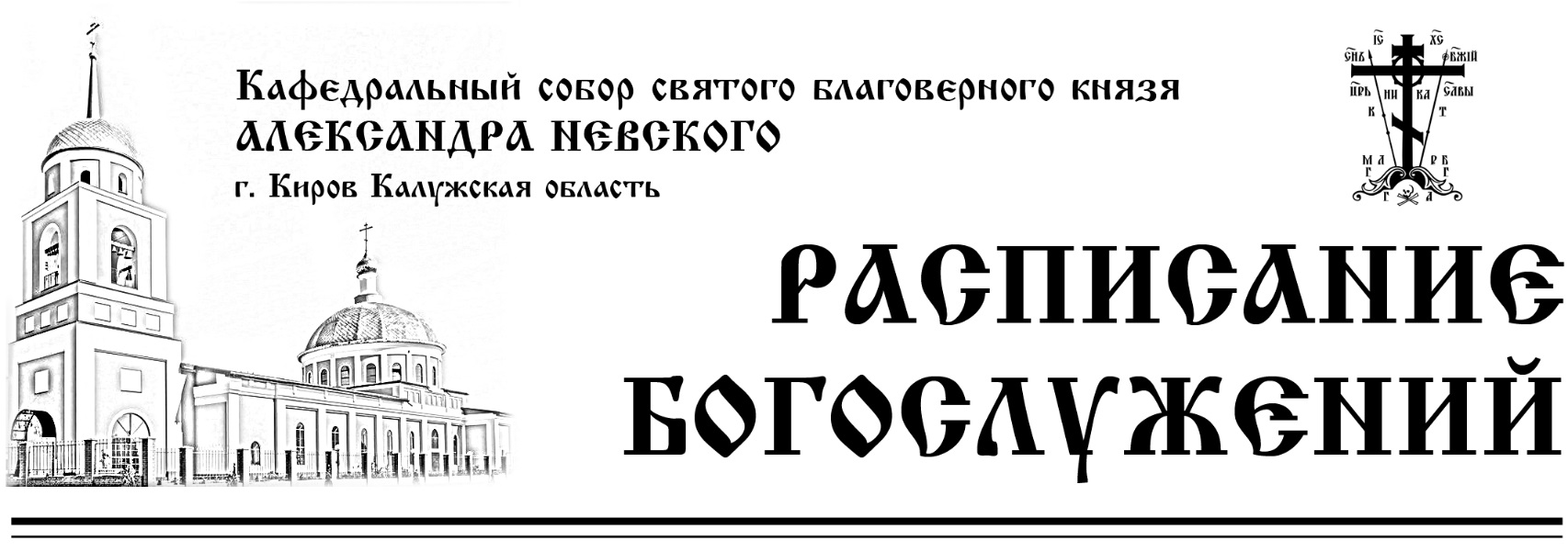 ТАИНСТВО СОБОРОВАНИЯ В ВЕЛИКИЙ ПОСТ БУДУТ СОВЕРШАТЬСЯ:12 АПРЕЛЯ В 18:00, ИСПОВЕДЬ НАЧНЕТСЯ В 17:00.1 МАРТАСреда08001700МУЧЕНИКА ПАМФИЛА ПРЕСВИТЕРА И ИЖЕ С НИМУТРЕННЕЕ БОГОСЛУЖЕНИЕ И ЛИТУРГИЯ ПРЕЖДЕОСВЯЩЕННЫХ ДАРОВЗАУПОКОЙНАЯ ЛИТИЯВЕЛИКОЕ ПОВЕЧЕРИЕ С ЧТЕНИЕМ ПОКАЯННОГО КАНОНА ПРЕПОДОБНОГО АНДРЕЯ КРИТСКОГО2 МАРТА Четверг08001700СВЯЩЕННОМУЧЕНИКА ЕРМОГЕНА, ПАТРИАРХА МОСКОВСКОГО И ВСЕЯ РОССИИ, ЧУДОТВОРЦАУСТАВНОЕ УТРЕННЕЕ БОГОСЛУЖЕНИЕВЕЛИКОЕ ПОВЕЧЕРИЕ С ЧТЕНИЕМ ПОКАЯННОГО КАНОНА ПРЕПОДОБНОГО АНДРЕЯ КРИТСКОГО 3 МАРТА Пятница08001700СВЯТИТЕЛЯ ЛЬВА, ЕПИСКОПА РИМСКОГОУТРЕННЕЕ БОГОСЛУЖЕНИЕ И ЛИТУРГИЯ ПРЕЖДЕОСВЯЩЕННЫХ ДАРОВЧтение молебного канона великомученику Феодору Тúрону и благословение кóливаВЕЧЕРНЕЕ БОГОСЛУЖЕНИЕ, ПОЛИЕЛЕЙДвупсалмие, утреня и 1 час.4 МАРТАСуббота0800100010301600ВЕЛИКОМУЧЕНИКА ФЕОДОРА ТИРОНАна этот день переносится со среды, 2 марта празднование памяти сщмч. Ермоген, патриарха Московского и всея России, чудотворцаЧАСЫ И БОЖЕСТВЕННАЯ ЛИТУРГИЯЗАУПОКОЙНАЯ ЛИТИЯ ТАИНСТВО ИСПОВЕДИТАИНСТВО СОБОРОВАНИЯВСЕНОЩНОЕ БДЕНИЕ. ИСПОВЕДЬВеликая вечерня, утреня и 1 час. 5 МАРТАВоскресенье0830НЕДЕЛЯ 1-я ВЕЛИКОГО ПОСТАТОРЖЕСТВО ПРАВОСЛАВИЯЧАСЫ И БОЖЕСТВЕННАЯ ЛИТУРГИЯМОЛЕБНОЕ ПЕНИЕ НЕДЕЛИ ПРАВОСЛАВИЯ7 МАРТАВторник16301700ОБРЕТЕНИЕ МОЩЕЙ МУЧЕНИКОВ, ИЖЕ ВО ЕВГЕНИИМОЛЕБЕН ДЛЯ БЕРЕМЕННЫХ ПРЕД ИКОНОЙ БОЖИЕЙ МАТЕРИ «ПОМОЩНИЦА В РОДАХ»УСТАВНОЕ ВЕЧЕРНЕЕ БОГОСЛУЖЕНИЕДвупсалмие, утреня и 1 час.МОЛЕБНОЕ ПЕНИЕ О РОССИЙСКОМ ВОИНСТВЕ8 МАРТАСреда08001700СВЯТОГО СВЯЩЕННОМУЧЕНИКА ПОЛИКАРПА, ЕПИСКОПА СМИРНСКОГОУТРЕННЕЕ БОГОСЛУЖЕНИЕ И ЛИТУРГИЯ ПРЕЖДЕОСВЯЩЕННЫХ ДАРОВПАНИХИДАМОЛЕБНОЕ ПЕНИЕ О РОССИЙСКОМ ВОИНСТВЕВЕЧЕРНЕЕ БОГОСЛУЖЕНИЕ, ПОЛИЕЛЕЙДвупсалмие, утреня и 1 час.9 МАРТАЧетверг0800ПЕРВОЕ И ВТОРОЕ ОБРЕ́ТЕНИЕ ГЛАВЫ ИОАННА ПРЕДТЕЧИУТРЕННЕЕ БОГОСЛУЖЕНИЕ И ЛИТУРГИЯ ПРЕЖДЕОСВЯЩЕННЫХ ДАРОВСЛАВЛЕНИЕ10 МАРТА Пятница1700СВЯТИТЕЛЯ ТАРАССИЯ, АРХИЕПИСКОПА КОНСТАНТИНОПОЛЬСКОГОЗАУПОКОЙНОЕ ВЕЧЕРНЕЕ БОГОСЛУЖЕНИЕ. ПАРАСТАСДвупсалмие, утреня с чтением 17 кафизмы и 1 час.ПАНИХИДА 11 МАРТА Суббота0800103015301600СВЯТИТЕЛЯ ПОРФИРИЯ, АРХИЕПИСКОПА ГАЗСКОГОП о м и н о в е н и е   у с о п ш и хЧАСЫ И БОЖЕСТВЕННАЯ ЛИТУРГИЯПАНИХИДАМОЛЕБНОЕ ПЕНИЕ О РОССИЙСКОМ ВОИНСТВЕМОЛЕБНОЕ ПЕНИЕ О РОССИЙСКОМ ВОИНСТВЕВСЕНОЩНОЕ БДЕНИЕ. ИСПОВЕДЬ.Великая вечерня, утреня и 1 час12 МАРТАВоскресенье083011001600НЕДЕЛЯ 2-я ВЕЛИКОГО ПОСТА.Святителя Григория Паламы, архиепископа ФессалонитскогоЧАСЫ И БОЖЕСТВЕННАЯ ЛИТУРГИЯВСТРЕЧА ЧУДОТВОРНЫХ ИКОН И КОВЧЕГОВ С ЧАСТИЦАМИ СВЯТЫХ МОЩЕЙ ВЕЛИКОМУЧЕНИКА ПАНТЕЛЕИМОНА ЦЕЛИТЕЛЯ И БЛАЖЕННОЙ МАТРОНЫ МОСКОВСКОЙВОДОСВЯТНЫЙ МОЛЕБЕНПАССИЯ. УСТАВНОЕ ВЕЧЕРНЕЕ БОГОСЛУЖЕНИЕ С ЧТЕНИЕМ АКАФИСТА СТРАСТЯМ ХРИСТОВЫМ13 МАРТАПонедельник09001700СЕДМИЦА 3-я ВЕЛИКОГО ПОСТАВОДОСВЯТНЫЙ МОЛЕБЕН ПЕРЕД СВЯТЫНЯМИВОДОСВЯТНЫЙ МОЛЕБЕН ПЕРЕД СВЯТЫНЯМИ14 МАРТАВторник09001700ПРЕПОДОБНОМУЧЕНИЦЫ ЕВДОКИИВОДОСВЯТНЫЙ МОЛЕБЕН ПЕРЕД СВЯТЫНЯМИВЕЧЕРНЕЕ БОГОСЛУЖЕНИЕ, ПОЛИЕЛЕЙДвупсалмие, утреня и 1 час.15 МАРТАСреда08001700ИКОНЫ БОЖИЕЙ МАТЕРИ, ИМЕНУЕМОЙ «ДЕРЖАВНАЯ»УТРЕННЕЕ БОГОСЛУЖЕНИЕ И ЛИТУРГИЯ ПРЕЖДЕОСВЯЩЕННЫХ ДАРОВСЛАВЛЕНИЕ, ПАНИХИДАВОДОСВЯТНЫЙ МОЛЕБЕН ПЕРЕД СВЯТЫНЯМИ16 МАРТАЧетверг090016001700СВЯТЫХ МУЧЕНИКОВ ЕВТРОПИЯ, КЛЕОНИКА И ВАСЕЛИСКАВОДОСВЯТНЫЙ МОЛЕБЕН ПЕРЕД СВЯТЫНЯМИТАИНСТВО ИСПОВЕДИТАИНСТВО СОБОРОВАНИЯ17 МАРТАПятница08001700ПРЕПОДОБНОГО ГЕРАСИМА, ИЖЕ НА ИОРДАНЕУТРЕННЕЕ БОГОСЛУЖЕНИЕ И ЛИТУРГИЯ ПРЕЖДЕОСВЯЩЕННЫХ ДАРОВВОДОСВЯТНЫЙ МОЛЕБЕН ПЕРЕД СВЯТЫНЯМИЗАУПОКОЙНОЕ ВЕЧЕРНЕЕ БОГОСЛУЖЕНИЕ. ПАРАСТАСДвупсалмие, утреня с чтением 17 кафизмы и 1 час.ПАНИХИДА 18 МАРТАСуббота0800103015301600МУЧЕНИКА КÓНОНА ИСАВРИЙСКОГОП о м и н о в е н и е   у с о п ш и хЧАСЫ И БОЖЕСТВЕННАЯ ЛИТУРГИЯПАНИХИДАМОЛЕБНОЕ ПЕНИЕ О РОССИЙСКОМ ВОИНСТВЕМОЛЕБНОЕ ПЕНИЕ О РОССИЙСКОМ ВОИНСТВЕВСЕНОЩНОЕ БДЕНИЕ. ИСПОВЕДЬ.Великая вечерня, утреня и 1 час19 МАРТА Воскресенье083011001600НЕДЕЛЯ 3-я ВЕЛИКОГО ПОСТА, КРЕСТОПОКЛОННАЯЧАСЫ И БОЖЕСТВЕННАЯ ЛИТУРГИЯМОЛЕБНОЕ ПЕНИЕ О РОССИЙСКОМ ВОИНСТВЕВОДОСВЯТНЫЙ МОЛЕБЕНПАССИЯ. УСТАВНОЕ ВЕЧЕРНЕЕ БОГОСЛУЖЕНИЕ С ЧТЕНИЕМ АКАФИСТА СТРАСТЯМ ХРИСТОВЫМ20 МАРТАПонедельник09001700СЕДМИЦА 4-я ВЕЛИКОГО ПОСТА, КРЕСТОПОКЛОННАЯВОДОСВЯТНЫЙ МОЛЕБЕН ПЕРЕД СВЯТЫНЯМИВОДОСВЯТНЫЙ МОЛЕБЕН ПЕРЕД СВЯТЫНЯМИ21 МАРТАВторник 09001700ПРЕПОДОБНОГО ФЕОФИЛАКТА ИСПОВЕДНИКА, ЕПИСКОПА НИКОМИДИЙСКОГОВОДОСВЯТНЫЙ МОЛЕБЕН ПЕРЕД СВЯТЫНЯМИВЕЧЕРНЕЕ БОГОСЛУЖЕНИЕ. ПОЛИЕЛЕЙВеликая вечерня, утреня и 1 час. 22 МАРТАСреда08001100170040 МУЧЕНИКОВ, В СЕВАСТИЙСКОМ ОЗЕРЕ МУЧИВШИХСЯ УТРЕННЕЕ БОГОСЛУЖЕНИЕ И ЛИТУРГИЯ ПРЕЖДЕОСВЯЩЕННЫХ ДАРОВ СЛАВЛЕНИЕ, ПАНИХИДАМОЛЕБНОЕ ПЕНИЕ О РОССИЙСКОМ ВОИНСТВЕВОДОСВЯТНЫЙ МОЛЕБЕН ПЕРЕД СВЯТЫНЯМИ23 МАРТАЧетверг09001700СВЯТОГО МУЧЕНИКА КОДРАТА И ИЖЕ С НИМВОДОСВЯТНЫЙ МОЛЕБЕН ПЕРЕД СВЯТЫНЯМИУСТАВНОЕ ВЕЧЕРНЕЕ БОГОСЛУЖЕНИЕДвупсалмие, утреня и 1 час.24 МАРТАПятница08001700СВЯТИТЕЛЯ СОФРОНИЯ, ПАТРИАРХА ИЕРУСАЛИМСКОГО УТРЕННЕЕ БОГОСЛУЖЕНИЕ И ЛИТУРГИЯ ПРЕЖДЕОСВЯЩЕННЫХ ДАРОВ ВОДОСВЯТНЫЙ МОЛЕБЕН ПЕРЕД СВЯТЫНЯМИЗАУПОКОЙНОЕ ВЕЧЕРНЕЕ БОГОСЛУЖЕНИЕ. ПАРАСТАСДвупсалмие, утреня с чтением 17 кафизмы и 1 час.ПАНИХИДА 25 МАРТАСуббота08001000150015301600СВЯТИТЕЛЯ ГРИГОРИЯ ДВОЕСЛОВА, ЕПИСКОПА РИМСКОГО.П о м и н о в е н и е   у с о п ш и хЧАСЫ И БОЖЕСТВЕННАЯ ЛИТУРГИЯПАНИХИДАПОКАЯННЫЙ МОЛЕБЕН ПЕРЕД МОЩАМИ ВИФЛЕЕМСКИХ МЛАДЕНЦЕВ ДЛЯ КАЮЩИХСЯ В ГРЕХЕ ДЕТОУБИЙСТВА ВО ЧРЕВЕМОЛЕБНОЕ ПЕНИЕ О РОССИЙСКОМ ВОИНСТВЕВСЕНОЩНОЕ БДЕНИЕ. ИСПОВЕДЬ.Великая вечерня, утреня и 1 час. 26 МАРТАВоскресенье083011001600НЕДЕЛЯ 4-я ВЕЛИКОГО ПОСТАПреподобного Иоанна ЛествичникаЧАСЫ И БОЖЕСТВЕННАЯ ЛИТУРГИЯМОЛЕБНОЕ ПЕНИЕ О РОССИЙСКОМ ВОИНСТВЕВОДОСВЯТНЫЙ МОЛЕБЕНПАССИЯ. УСТАВНОЕ ВЕЧЕРНЕЕ БОГОСЛУЖЕНИЕ С ЧТЕНИЕМ АКАФИСТА СТРАСТЯМ ХРИСТОВЫМ27 МАРТАПонедельник09001700СЕДМИЦА 5-я ВЕЛИКОГО ПОСТАПРЕПОДОБНОГО ВЕНЕДИКТА НУРСИЙСКОГОВОДОСВЯТНЫЙ МОЛЕБЕН ПЕРЕД СВЯТЫНЯМИВОДОСВЯТНЫЙ МОЛЕБЕН ПЕРЕД СВЯТЫНЯМИ28 МАРТАВторник09001700МУЧЕНИКА АГАПИЯ И С НИМ СЕМИ МУЧЕНИКОВВОДОСВЯТНЫЙ МОЛЕБЕН ПЕРЕД СВЯТЫНЯМИУСТАВНОЕ ВЕЧЕРНЕЕ БОГОСЛУЖЕНИЕДвупсалмие, утреня и 1 час.29 МАРТАСреда080011001700СВЯТОГО МУЧЕНИКА САВИНАУТРЕННЕЕ БОГОСЛУЖЕНИЕ И ЛИТУРГИЯ ПРЕЖДЕОСВЯЩЕННЫХ ДАРОВ ПАНИХИДАМОЛЕБНОЕ ПЕНИЕ О РОССИЙСКОМ ВОИНСТВЕУТРЕНЯ С ЧТЕНИЕМ ПОКАЯННОГО КАНОНА ПРЕПОДОБНОГО АНДРЕЯ КРИТСКОГОМАРИИНО СТОЯНИЕ 30 МАРТАЧетверг080010301700СВЯТОГО ПРЕПОДОБНОГО АЛЕКСИЯ, ЧЕЛОВЕКА БОЖИЯУТРЕННЕЕ БОГОСЛУЖЕНИЕ И ЛИТУРГИЯ ПРЕЖДЕОСВЯЩЕННЫХ ДАРОВВОДОСВЯТНЫЙ МОЛЕБЕН. ПАНИХИДАСЛАВЛЕНИЕВОДОСВЯТНЫЙ МОЛЕБЕН ПЕРЕД СВЯТЫНЯМИ31 МАРТАПятница09001700СВЯТИТЕЛЯ КИРИЛЛА, АРХИЕПИСКОПА ИЕРУСАЛИМСКОГО ВОДОСВЯТНЫЙ МОЛЕБЕН ПЕРЕД СВЯТЫНЯМИУСТАВНОЕ ВЕЧЕРНЕЕ БОГОСЛУЖЕНИЕЗа вечерним богослужением читается Великий акафист Пресвятой Богородицы1 АПРЕЛЯ Суббота08001000103015301600ПОХВАЛА ПРЕСВЯТОЙ БОГОРОДИЦЫСуббота акафистаЧАСЫ И БОЖЕСТВЕННАЯ ЛИТУРГИЯЗАУПОКОЙНАЯ ЛИТИЯТАИНСТВО ИСПОВЕДИТАИНСТВО СОБОРОВАНИЯМОЛЕБНОЕ ПЕНИЕ О РОССИЙСКОМ ВОИНСТВЕВСЕНОЩНОЕ БДЕНИЕ. ИСПОВЕДЬВеликая вечерня, утреня и 1 час. 2 АПРЕЛЯВоскресенье083011001600НЕДЕЛЯ 5-я ВЕЛИКОГО ПОСТАПреподобной Марии ЕгипетскойЧАСЫ И БОЖЕСТВЕННАЯ ЛИТУРГИЯМОЛЕБНОЕ ПЕНИЕ О РОССИЙСКОМ ВОИНСТВЕВОДОСВЯТНЫЙ МОЛЕБЕНПАССИЯ. УСТАВНОЕ ВЕЧЕРНЕЕ БОГОСЛУЖЕНИЕ С ЧТЕНИЕМ АКАФИСТА СТРАСТЯМ ХРИСТОВЫМ